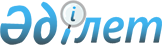 О внесении изменений в решение маслихата Актогайского района от 3 апреля 2019 года № 237/47 "Об утверждении регламента собрания местного сообщества сельских округов Актогайского района"
					
			Утративший силу
			
			
		
					Решение Актогайского районного маслихата Павлодарской области от 27 декабря 2021 года № 69/15. Отменено решением Актогайского районного маслихата Павлодарской области от 21 ноября 2023 года № 79/11
      Сноска. Отменено решением Актогайского районного маслихата Павлодарской области от 21.11.2023 № 79/11 (вводится в действие по истечении десяти календарных дней после дня его первого официального опубликования).
      маслихат Актогайского района РЕШИЛ:
      1. Внести в решение маслихата Актогайского района от 3 апреля 2019 года № 237/47 "Об утверждении регламента собрания местного сообщества сельских округов Актогайского района" (зарегистрирован в Реестре государственной регистрации нормативных правовых актов под № 6290) следующие изменения:
      в регламенте собрания местного сообщества сельских округов Актогайского района, утвержденном указанным решением:
      пункт 1 изложить в следующей редакции:
       "1. Настоящий регламент собрания местного сообщества сельских округов Актогайского района (далее - Регламент) разработан в соответствии с пунктом 3-1 статьи 39-3 Закона Республики Казахстан "О местном государственном управлении и самоуправлении в Республике Казахстан" (далее – Закон), приказом Министра национальной экономики Республики Казахстан "Об утверждении Типового регламента собрания местного сообщества".";
      подпункт 8) пункта 4 изложить в следующей редакции:
       "8) согласование представленных акимом Актогайского района кандидатур на должность акима сельского округа для дальнейшего внесения в районную избирательную комиссию для регистрации в качестве кандидата в акимы сельского округа;";
      абзац первый пункта 6 изложить в следующей редакции:
       "6. О времени, месте созыва собрания и обсуждаемых вопросах, члены собрания оповещаются не позднее, чем за десять календарных дней до дня его проведения через средства массовой информации или иными способами, за исключением случая, предусмотренного подпунктом 4-3) пункта 3 статьи 39-3 Закона, согласно которому о времени, месте созыва собрания местного сообщества члены собрания местного сообщества оповещаются не позднее чем за три календарных дня до дня его проведения.
      По вопросам, вносимым на рассмотрение собрания, аппарат акима сельского округа не позднее, чем за пять календарных дней до созыва собрания представляет членам собрания и акиму необходимые материалы в письменном виде или в форме электронного документа.";
      пункт 12  изложить в следующей редакции:
       "12. Собрание в рамках своих полномочий принимает решения большинством голосов присутствующих на созыве членов собрания.
      В случае равенства голосов председатель собрания пользуется правом решающего голоса.
      Решение собрания оформляется протоколом, в котором указываются:
      1) дата и место проведения собрания;
      2) количество и список членов собрания;
      3) количество и список иных присутствующих с указанием фамилии, имени, отчества (при его наличии);
      4) фамилия, имя, отчество (при его наличии) председателя и секретаря собрания;
      5) повестка дня, краткое содержание выступлений и принятые решения.
      Протокол подписывается председателем и секретарем собрания и в течение двух рабочих дней передается акиму сельского округа, за исключением случаев, когда протокол содержит решение собрания местного сообщества об инициировании вопроса о прекращении полномочий акима сельского округа.
      Протокол собрания местного сообщества с решением об инициировании вопроса о прекращении полномочий акима сельского округа подписывается председателем и секретарем собрания и в течение пяти рабочих дней передается на рассмотрение в маслихат Актогайского района.";
      абзац первый пункта 13  изложить в следующей редакции:
       "13. Решения, принятые собранием, рассматриваются акимом сельского округа в срок не более пяти рабочих дней. 
      Акимы вправе выразить несогласие с решением собрания местного сообщества, которое разрешается путем повторного обсуждения вопросов, вызвавших такое несогласие в порядке, предусмотренном главой 2 настоящего регламента.
      В случае невозможности разрешения вопросов, вызвавших несогласие акима сельского округа, вопрос разрешается вышестоящим акимом после его предварительного обсуждения на заседании маслихата Актогайского района.".
      2. Настоящее решение вводится в действие со дня его первого официального опубликования.
					© 2012. РГП на ПХВ «Институт законодательства и правовой информации Республики Казахстан» Министерства юстиции Республики Казахстан
				
      Секретарь Актогайского районного маслихата 

Ж. Ташенев
